亲爱的媒体朋友：     您好！感谢您一直以来对Xbox的关注与支持，在此与您分享全新游戏发布信息。游戏上市发布信息请以此新闻稿为准，非常感谢！经典传奇武侠单机巨作《轩辕剑外传：穹之扉》正式登陆国行Xbox One中国，上海——微软中国与百家合今日宣布，经典武侠风格角色扮演类游戏《轩辕剑外传：穹之扉》（XuanYuan Sword:The Gate of Firmament）今日（9月28日）正式登陆国行Xbox One。本作由大宇资讯股份有限公司研发制作，Xbox One版本由百家合全球发行，国行版售价129元。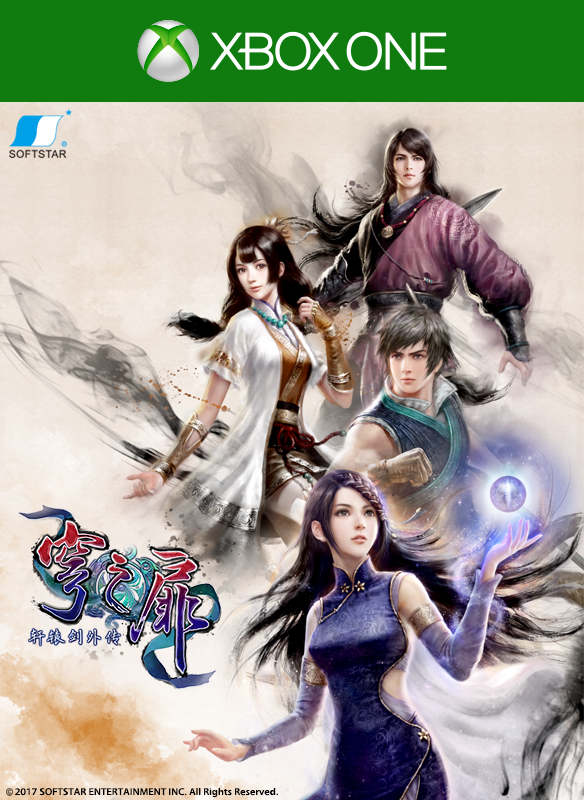 国行Xbox One版《轩辕剑外传：穹之扉》封面<预告片.mp4>《轩辕剑》系列简介《轩辕剑》系列游戏作品拥有25年的悠久历史，以其独特的内涵和厚重的历史感在中文RPG领域自成一格，迄今为止《轩辕剑》系列已有12款角色扮演单机游戏面世。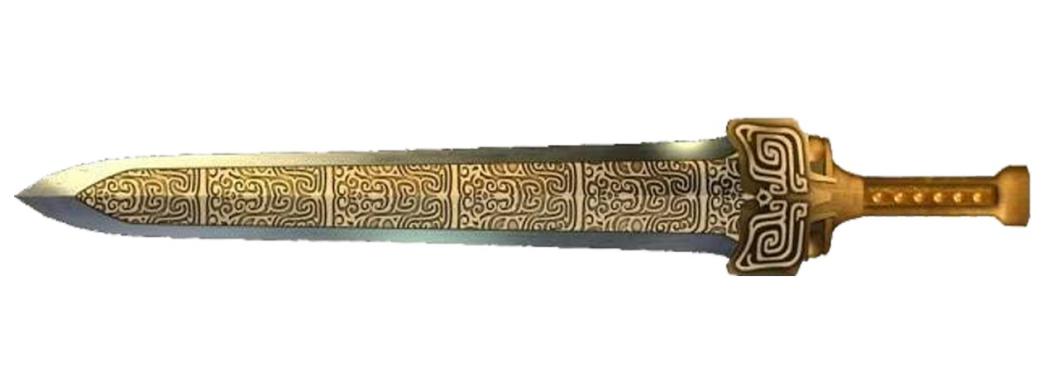 上古十大神器之一轩辕剑《轩辕剑外传：穹之扉》游戏介绍本作的游戏背景设定在商朝中期，巧妙地将历史背景与神话传说结合起来，讲述了一段充满神秘与奇幻色彩的动人故事。本作使用全新光照系统与场景氛围，打造了风格多变的东方古文明场景。明雷遇敌、即时战斗、MVN动态真人捕捉…等，丰富的游戏玩法，为玩家开启全新轩辕剑之旅。 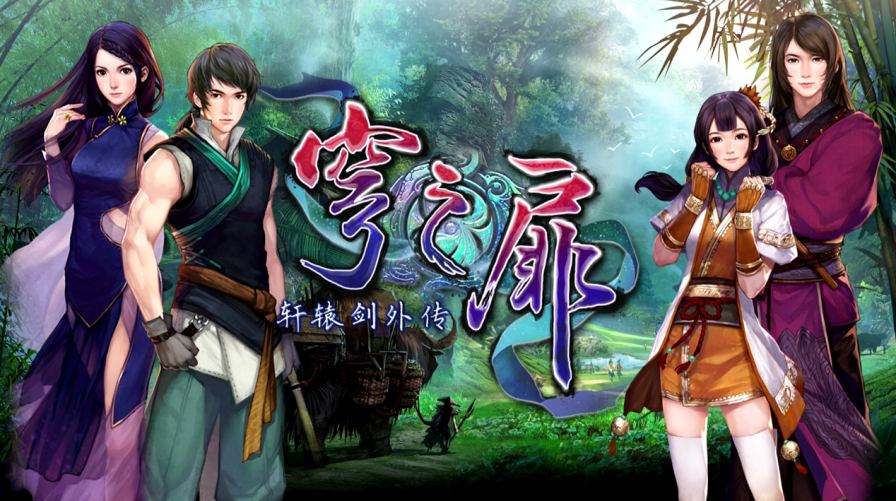 《轩辕剑外传：穹之扉》4大主角游戏特色画面全升级 打造实时氛围Xbox One版《轩辕剑外传：穹之扉》运用全新光影层次及布料运算进行优化，使每个场景都能达到戏剧级别的演绎水准，画面精美、光影生动。本次主机版本拥有额外8个新角色支线任务，引导玩家深入了解角色内心想法。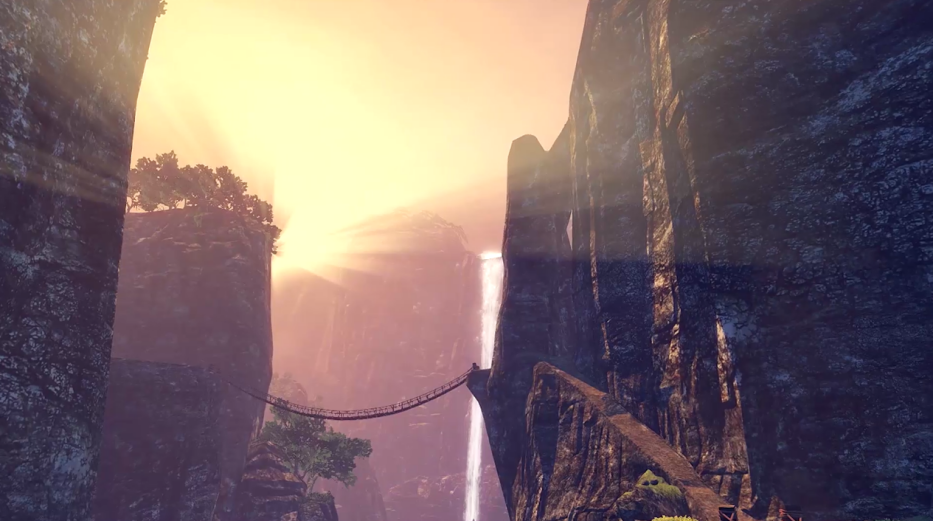 光影效果生动逼真颠覆性改变 新添“战阵系统”《轩辕剑外传：穹之扉》彻底颠覆了前代作品中固有的遇敌与战斗模式，并结合自身游戏的特色进行调整，使可控角色的战斗自主性、策略性、趣味性大幅度提升。而“战阵系统”可以让玩家在战斗中更加自由的转变核心控场角色，从而使战斗演绎随心所欲，搭配出最佳的战斗组合。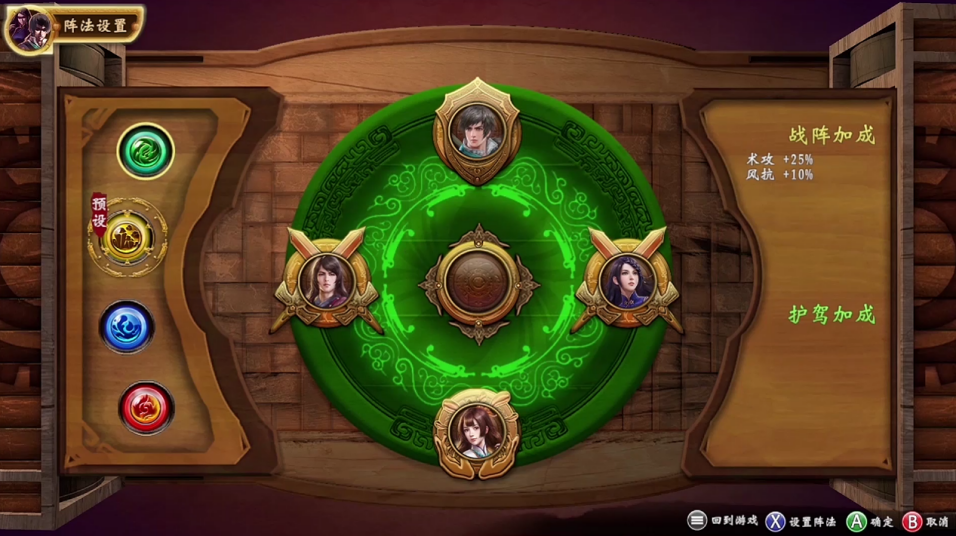 革新体验 自由打造经典神器炼妖壶炼妖壶系统：“炼器“，玩家可透过配方，自行制造武器、防具及物品。“炼化“，使用炼妖壸收服灵物后，可提取灵物精华用以培育法宝，获取额外的属性加成。“炼妖“，玩家可以随心所欲地将灵物及装备炼化融合，产生出新的灵物还可以在战斗中作为护驾使用。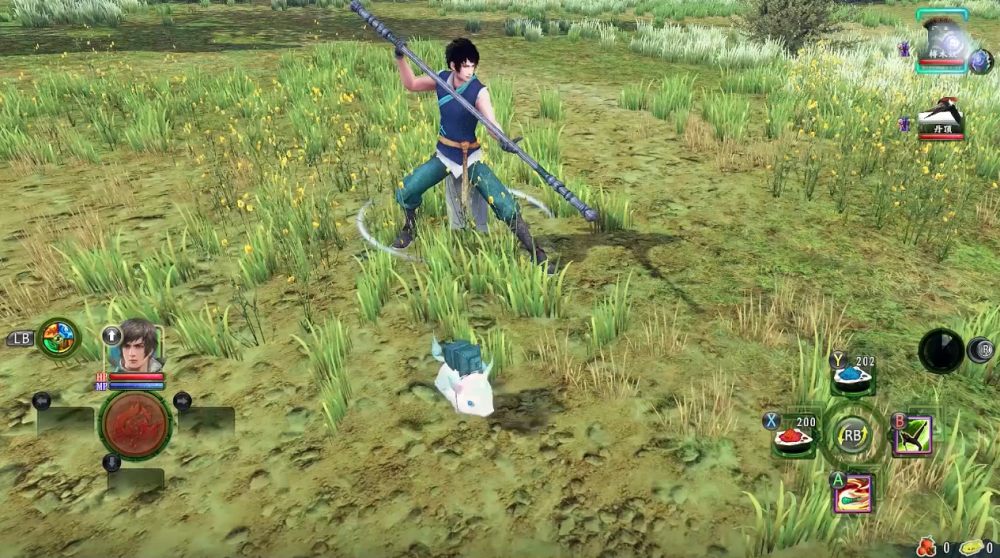 呆萌宠物 伴你征战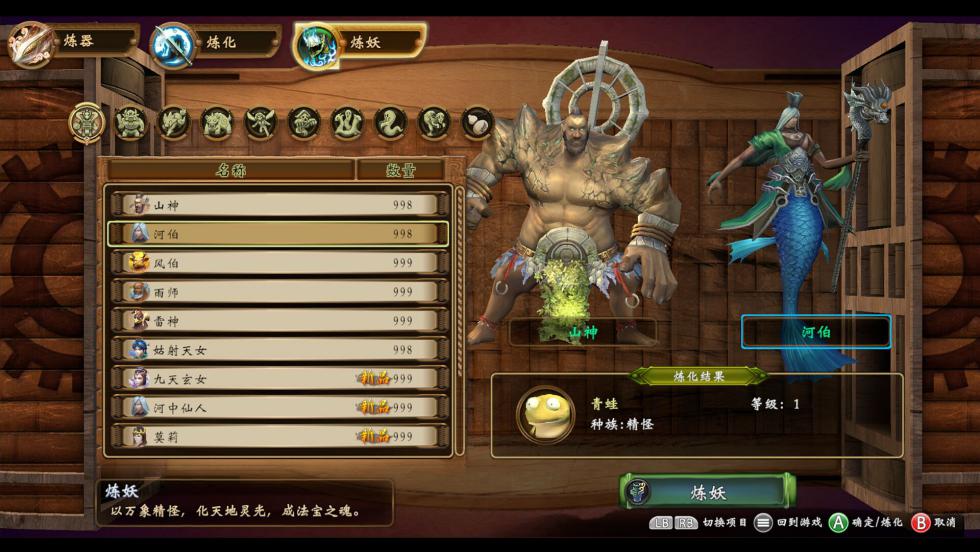 丰富多样灵物合成产品信息玩家可在Xbox One在线商店通过支付宝等方式购买《轩辕剑外传：穹之扉》。产品名称《轩辕剑外传：穹之扉》英文名称XuanYuan Sword:The Gate of Firmament游戏类型角色扮演游戏平台Xbox One上市时间2017年9月28日游戏价格129元开发团队大宇资讯股份有限公司发行商上海百家合信息技术发展有限公司游戏介质数字下载游戏人数单人支持语言简体中文（语音/字幕）